Промежуточная аттестация по изобразительному искусству в 4 классеПромежуточная аттестация проводится с целью определения уровня освоения обучающимися 4 класса предметного содержания курса «Изобразительное искусство» в соответствии с требованиями Федерального государственного образовательного стандарта.Промежуточная аттестация охватывает содержание, включенное в УМК «Школа России» по учебнику Л.А. Неменской «Изобразительное искусство» 4 класс.ФИ учащегося_________________________________________________ класс_______I вариант1. Выбери цвета радуги.а) красный, оранжевый, желтый, зеленый, голубой, синий, фиолетовый. б) фиолетовый, оранжевый, желтый, зеленый, синий, голубой, красный. в) красный, желтый, оранжевый, зеленый, голубой, синий, фиолетовый. 2. Какую страну называют - «Страна восходящего солнца»?а) Китай;                                 б) Японияв) Россия;                               г) Франция 3. Что такое пейзаж?а) изображение животных     б) изображение природыв) изображение человека         г) изображение цветов4. Что стояло на самом видном месте в деревне?а) изба                 б) амбарв) церковь           г) баня5.Когда к человеку приходит мудрость души?а) в детстве                  б) в юношестве          в) в старости6. Дощечка, на которой художник смешивает краски - это:а) палитра              б) пастель                  в) мольберт7. Воображаемая линия, которая отделяет небо от земли:а) штрих      б) горизонтв) тень         г) граница8. Установи взаимосвязь между названием жилища и его определением.9. Вспомни знакомые тебе народные праздники:__________________________________________________________________________________________________10. Прочитай текст и ответь на вопросы к нему.В-1 Над какой картиной художник работал более 20 лет? _____________________________________В-2 В каком жанре работал художник? _____________________________________________________В-3 Какие еще картины Васнецова тебе известны?_____________________________________________Критерии оценивания:«Зачёт» - учащийся набрал от 6 до 14 баллов.«Не зачёт» - учащийся набрал менее 6 баллов.Исправления, сделанные ребёнком, ошибкой не считаются.Ответы:Промежуточная аттестация по изобразительному искусству в 4 классеФИ учащегося_________________________________________________ класс_______II вариант1. Какая группа цветов основная?а) синий, оранжевый, красный. б) синий, красный, желтый.в) оранжевый, фиолетовый, зеленый2. Где строились древние города?а) на высоких холмах       б) в глухом лесу3. Какой жанр является изображением человека:а) пейзаж                      б) портретв) натюрморт               г) батальный.4. Как называется национальная одежда японок?а) сарафан;                   б) халат;в) сари;                         г) кимоно;5. Какая великая тема объединяет художников всех времен и народов?а) материнство             б) отцовство           в) природа.6. Автор иконы «Троица»  а) Феофан Грек  б) А.Рублев7. Центральная укрепленная часть русского срединного города это а) кремль  б) крепость8. Установи взаимосвязь между названием жилища и его определением.9. Вспомни знакомые тебе народные праздники:________________________________________________________________________________10. Прочитай текс и ответь на вопросы к нему.	Шишкин Иван Иванович (1832-1989) – русский художник, основоположник русской пейзажной живописи. Шишкин родился в Елабуге Вятской губернии, в купеческой семье. В 1844 году поступил в Казанскую гимназию, но не закончил её: против воли родителей бросил обучение ради профессии художника. В 1852 году Шишкин поступил в Московское училище живописи и ваяния, а потом продолжил обучение в Академии художеств. В 1860 году за пейзажи острова Валаам Шишкин получил Большую золотую медаль и право на заграничную поездку. Шишкин много путешествовал по России и рисовал её пейзажи. В 1873 году ему было присвоено звание профессора за картину «Лесная глушь». В 1878 году Шишкин создал картину «Рожь».  «Раздолье, простор, угодье, рожь, божья благодать, русское богатство», - гласит надпись художника на одном их эскизов. Свет, как предмет изображения часто встречается в картинах художника, среди которых  «Дубы, освещённые солнцем», «Утро в сосновом бору». Одной из вершин творчества Шишкина является картина «Корабельная роща» (1898). Во время работы над картиной «Полянка» художник внезапно умер. 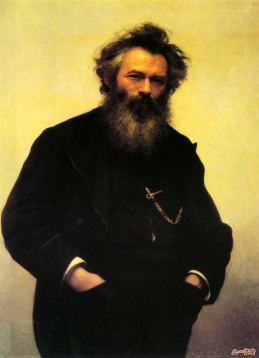 В-1 За какую картину художнику присвоено звание профессора? ____________В-2 В каком жанре работал художник?_В-3 Какие еще картины И.И.Шишкина тебе известны? ____________________________Критерии оценивания:«Зачёт» - учащийся набрал от 6 до 14 баллов.«Не зачёт» - учащийся набрал менее 6 баллов.Исправления, сделанные ребёнком, ошибкой не считаются.Ответы:Название жилищаОпределение1) Избаа) Тип жилища у горцев Кавказа с каменными, глинобитными или саманными стенами и плоской крышей.2) Юртаб) Отапливаемый жилой деревянный крестьянский дом.3) Сакляв) Переносное жилище степных кочевых народов.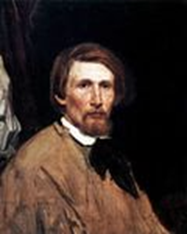 Васнецов Виктор Михайлович (1848-1926)  – русский живописец.  Он родился в семье Лопьял Вятской губернии, в семье сельского священника. По настоянию родителей он учился в духовном училище, а потом в семинарии. В 1867 году Васнецов оставил семинарию и уехал в Петербург, начал учиться в Рисовальной школе. Деньги для поездки в Петербург юноша получил, написав две картины маслом и разыграв их в лотерею. В 1868 году он поступил в Академию художеств. Во время учёбы он зарабатывал на жизнь рисунками  и гравюрами.   Васнецов  два года  работал во Франции, где написал полотно «Балаганы в Париже» и создал эскиз к будущему шедевру «Богатыри».  За свою жизнь художник оставил богатое наследие. Около двадцати лет художник работал над монументальной картиной «Богатыри».  После революции 1917 г. Васнецов продолжал создавать былинные и сказочные полотна. Многим замыслам художника не суждено было осуществиться. Он умер в Москве, в своей мастерской, во время работы над портретом М. Нестерова.наследие. Около двадцати лет художник работал над монументальной картиной «Богатыри».  После революции 1917 г. Васнецов продолжал создавать былинные и сказочные полотна. Многим замыслам художника не суждено было осуществиться. Он умер в Москве, в своей мастерской, во время работы над портретом М. Нестерова.№заданияответыбаллы1а12б13б14в15в16в17б181-б2-в3-а391верно указанный праздник110Васнецов Виктор Михайлович«Богатыри»Сказочно-былинном3Название жилищаОпределение1) Избаа) Тип жилища у горцев Кавказа с каменными, глинобитными или саманными стенами и плоской крышей.2) Юртаб) Отапливаемый жилой деревянный крестьянский дом.3) Сакляв) Переносное жилище степных кочевых народов.№заданияответыбаллы1б12а13б14г15а16б17а181-б2-в3-а391верно указанный праздник110Шишкин Иван Иванович «Лесная глушь» Пейзаж3